Wniosek o udzielenie kredytu gotówkowego EKO „ZIELONA  ENERGIA”**- w przypadku wspólnoty majątkowej małżonków informacje o składnikach majątku i wydatkach, dotyczących obojga małżonków wypełnia tylko wnioskodawcaOświadczenia Klienta: ubiegam/  nie ubiegam się o kredyt / pożyczkę w innym banku:, podać nazwę banku:  jestem /  nie jestem małżonkiem/dzieckiem/rodzicem członka  Zarządu Banku /  Rady Nadzorczej :imię i nazwisko wskazanego członka Zarządu Banku / Rady Nadzorczej _______________________________________	rodzaj powiązania:  Małżonek /  Dziecko /  Rodzicmoja kondycja finansowa  jest /   nie jest uzależniona pośrednio lub bezpośrednio od powiązania z członkiem organu Banku (Zarządu Banku, Rady Nadzorczej Banku) lub osobą zajmującą stanowisko kierownicze w Banku (pracownik Banku podlegający bezpośrednio członkom Zarządu Banku oraz dyrektorzy oddziałów Banku, ich zastępcy i główni księgowi), rodzaj powiązania:wnioskowany kredyt nie jest przeznaczony na działalność gospodarczą, prowadzę/  nie prowadzę  działalności gospodarczej /  działalności rolniczej,zostałem poinformowany, że w przypadku przedłożenia fałszywych dokumentów lub informacji, zebrane informacje, Bank może przekazać do Systemu Dokumenty Zastrzeżone, którego administratorem jest Związek Banków Polskich, zostałem poinformowany przez pracownika Banku o ponoszeniu ryzyka zmiany stopy procentowej w związku z zaciągnięciem kredytu o zmiennym oprocentowaniu, o możliwości wzrostu kosztu tego kredytu w przypadku wzrostu stawki bazowej zostałem poinformowany przez pracownika banku o ponoszeniu ryzyka walutowego  w związku z zaciągnięciem kredytu w PLN a  moje dochody uzyskuje w innej walucie niż PLNzostały mi przekazane informacje niezbędne do podjęcia decyzji w zakresie zaciąganego zobowiązania kredytowego i udzielone wyjaśnienia dotyczące:  informacji zawartych w przekazanym mi w „Formularzu informacyjnym dotyczącym kredytu konsumenckiego”, postanowień zawartych w umowie,Formularz informacyjny dotyczący kredytu konsumenckiego udostępniono mi na czas  umożliwiający  nieumożliwiający zapoznanie się z jego treścią,otrzymałem:	klauzulę informacyjną administratora danych osobowych  TAK /  NIE,klauzulę informacyjną BIK  TAK /  NIE,Formularz informacyjny dotyczący kredytu konsumenckiego  TAK /  NIE,„Regulamin udzielania kredytów konsumenckich”  TAK /  NIE,„wyrażam dobrowolną zgodę na otrzymywanie informacji handlowych i informacji marketingowych, w szczególności o promocjach, konkursach i loteriach oraz nowych i aktualnych produktach Banku za pośrednictwem:poczty elektronicznej na podany przeze mnie adres mailowy  TAK /  NIE,kontaktu telefonicznego, wiadomości sms i mms, na podany przeze mnie numer telefonu  TAK /  NIE,wyrażam dobrowolną zgodę na przetwarzanie przez Bank moich danych osobowych w celu prowadzenia marketingu produktów własnych po okresie obowiązywania umowy zawartej przeze mnie z Bankiem  TAK /  NIEprzyjmuję do wiadomości, że każda ze zgód wyrażonych w pkt 12-13 może być przeze mnie w dowolnym momencie bezpłatnie cofnięta, bez jakichkolwiek negatywnych konsekwencji. Wycofanie zgody nie wpływa na zgodność z prawem przetwarzania, którego dokonano na podstawie zgody przed jej wycofaniem.  odpowiednie zakreślićnie potrzebne skreślićJa, niżej podpisany/a wyrażam zgodę na zaciągnięcie wnioskowanego kredytu i przyjmuję solidarną odpowiedzialność za jego spłatę w ustalonym terminie.Stwierdza się zgodność danych osobowych z okazanym dokumentem tożsamości:numer wniosku:WNIOSKODAWCA:WnioskodawcaWspółwnioskodawcaimiona /imię 1, imię 2/nazwiskoAdres zameldowania ( kod pocztowy, miejscowość, ulica, nr domu/mieszkania)Adres zamieszkania ( kod pocztowy, miejscowość, ulica, nr domu/mieszkania)(Wypełnić jeśli jest inny niż zameldowania)Adres korespondencyjny (Wypełnić jeśli jest inny niż zameldowania)nr telefonuadres e-mailWNIOSKOWANY KREDYT:WNIOSKOWANY KREDYT:WNIOSKOWANY KREDYT:WNIOSKOWANY KREDYT:kwota , okres spłatyKwota:……………………………………    okres spłaty do: ……………………… miesięcy/lat*Słownie zł: ……………………………………………………………………………………………..Kwota:……………………………………    okres spłaty do: ……………………… miesięcy/lat*Słownie zł: ……………………………………………………………………………………………..Kwota:……………………………………    okres spłaty do: ……………………… miesięcy/lat*Słownie zł: ……………………………………………………………………………………………..przeznaczenie kredytu:  zakup i montaż instalacji fotowoltaicznych do mocy 40 kW,   zakup i montaż kotłów gazowych kondensacyjnych  zakup i montaż węzłów cieplnych  zakup i montaż systemów ogrzewania elektrycznego,  zakup i montaż kotłów olejowych,  zakup i montaż pomp ciepła powietrznych,  zakup i montaż pomp ciepła odbierających ciepło z gruntu lub wody,  zakup i montaż wentylacji mechanicznej wraz z odzyskiem ciepła,  zakup i montaż kotłów na paliwo stałe (węgiel lub biomasa),  zakup i montaż kolektorów słonecznych,   zakup i montaż małych elektrowni wiatrowych,   zakup i montaż okien,  zakup i montaż drzwi zewnętrznych,  zakup materiałów budowlanych wykorzystywanych do docieplenia budynków mieszkalnych wraz z wykonaniem usługi docieplenia (termomodernizacja budynku mieszkalnego),  przyłącze do sieci ciepłowniczej, gazowej, elektroenergetycznej,  zakup materiałów budowlanych wchodzących w skład instalacji grzewczej;  zakup materiałów budowlanych wchodzących w skład instalacji przygotowania ciepłej wody użytkowej,  pokrycie kosztów wykonania ekspertyz lub branżowej dokumentacji projektowej w ramach realizacji kredytowanej inwestycji,  zakup sprzętu AGD A+++,  zakup i instalacja przydomowej ekologicznej oczyszczalni ścieków  zakup i montaż instalacji fotowoltaicznych do mocy 40 kW,   zakup i montaż kotłów gazowych kondensacyjnych  zakup i montaż węzłów cieplnych  zakup i montaż systemów ogrzewania elektrycznego,  zakup i montaż kotłów olejowych,  zakup i montaż pomp ciepła powietrznych,  zakup i montaż pomp ciepła odbierających ciepło z gruntu lub wody,  zakup i montaż wentylacji mechanicznej wraz z odzyskiem ciepła,  zakup i montaż kotłów na paliwo stałe (węgiel lub biomasa),  zakup i montaż kolektorów słonecznych,   zakup i montaż małych elektrowni wiatrowych,   zakup i montaż okien,  zakup i montaż drzwi zewnętrznych,  zakup materiałów budowlanych wykorzystywanych do docieplenia budynków mieszkalnych wraz z wykonaniem usługi docieplenia (termomodernizacja budynku mieszkalnego),  przyłącze do sieci ciepłowniczej, gazowej, elektroenergetycznej,  zakup materiałów budowlanych wchodzących w skład instalacji grzewczej;  zakup materiałów budowlanych wchodzących w skład instalacji przygotowania ciepłej wody użytkowej,  pokrycie kosztów wykonania ekspertyz lub branżowej dokumentacji projektowej w ramach realizacji kredytowanej inwestycji,  zakup sprzętu AGD A+++,  zakup i instalacja przydomowej ekologicznej oczyszczalni ścieków  zakup i montaż instalacji fotowoltaicznych do mocy 40 kW,   zakup i montaż kotłów gazowych kondensacyjnych  zakup i montaż węzłów cieplnych  zakup i montaż systemów ogrzewania elektrycznego,  zakup i montaż kotłów olejowych,  zakup i montaż pomp ciepła powietrznych,  zakup i montaż pomp ciepła odbierających ciepło z gruntu lub wody,  zakup i montaż wentylacji mechanicznej wraz z odzyskiem ciepła,  zakup i montaż kotłów na paliwo stałe (węgiel lub biomasa),  zakup i montaż kolektorów słonecznych,   zakup i montaż małych elektrowni wiatrowych,   zakup i montaż okien,  zakup i montaż drzwi zewnętrznych,  zakup materiałów budowlanych wykorzystywanych do docieplenia budynków mieszkalnych wraz z wykonaniem usługi docieplenia (termomodernizacja budynku mieszkalnego),  przyłącze do sieci ciepłowniczej, gazowej, elektroenergetycznej,  zakup materiałów budowlanych wchodzących w skład instalacji grzewczej;  zakup materiałów budowlanych wchodzących w skład instalacji przygotowania ciepłej wody użytkowej,  pokrycie kosztów wykonania ekspertyz lub branżowej dokumentacji projektowej w ramach realizacji kredytowanej inwestycji,  zakup sprzętu AGD A+++,  zakup i instalacja przydomowej ekologicznej oczyszczalni ścieków  zakup i montaż instalacji fotowoltaicznych do mocy 40 kW,   zakup i montaż kotłów gazowych kondensacyjnych  zakup i montaż węzłów cieplnych  zakup i montaż systemów ogrzewania elektrycznego,  zakup i montaż kotłów olejowych,  zakup i montaż pomp ciepła powietrznych,  zakup i montaż pomp ciepła odbierających ciepło z gruntu lub wody,  zakup i montaż wentylacji mechanicznej wraz z odzyskiem ciepła,  zakup i montaż kotłów na paliwo stałe (węgiel lub biomasa),  zakup i montaż kolektorów słonecznych,   zakup i montaż małych elektrowni wiatrowych,   zakup i montaż okien,  zakup i montaż drzwi zewnętrznych,  zakup materiałów budowlanych wykorzystywanych do docieplenia budynków mieszkalnych wraz z wykonaniem usługi docieplenia (termomodernizacja budynku mieszkalnego),  przyłącze do sieci ciepłowniczej, gazowej, elektroenergetycznej,  zakup materiałów budowlanych wchodzących w skład instalacji grzewczej;  zakup materiałów budowlanych wchodzących w skład instalacji przygotowania ciepłej wody użytkowej,  pokrycie kosztów wykonania ekspertyz lub branżowej dokumentacji projektowej w ramach realizacji kredytowanej inwestycji,  zakup sprzętu AGD A+++,  zakup i instalacja przydomowej ekologicznej oczyszczalni ściekówpropozycja spłaty kredytu:raty  miesięczne inne………………………………………………………………………płatne do: ……………….  dnia m-ca   płatne do: ……………….  dnia m-ca   płatne do: ……………….  dnia m-ca   propozycja zabezpieczenia kredytu: poręczenie osób fizycznychinneINFORMACA O WNIOSKODAWCACH:PESELWnioskodawcaWnioskodawcaWspółwnioskodawcaWspółwnioskodawcadata urodzeniamiejsce urodzeniakrajobywatelstwoimię ojcaimię matkinazwisko rodowenazwisko rodowe matkiRodzaj dowodu tożsamości dowód osobisty  paszport tymczasowy dowód osobisty  dowód osobisty  paszport tymczasowy dowód osobisty  dowód osobisty  paszport tymczasowy dowód osobisty  dowód osobisty  paszport tymczasowy dowód osobisty seria i nr organ wydającydata wydania i data końca ważności dokumentu tożsamościstan cywilny panna /kawaler  zamężna /żonaty wdowa/ wdowiec  rozwiedziona/rozwiedziony/separacja panna /kawaler  zamężna /żonaty wdowa/ wdowiec  rozwiedziona/rozwiedziony/separacja panna /kawaler  zamężna /żonaty wdowa/ wdowiec  rozwiedziona/rozwiedziony/separacja panna /kawaler  zamężna /żonaty wdowa/ wdowiec  rozwiedziona/rozwiedziony/separacjaustrój małżeński wspólność majątkowa rozdzielność majątkowa    nie dotyczy wspólność majątkowa rozdzielność majątkowa    nie dotyczy wspólność majątkowa rozdzielność majątkowa    nie dotyczy wspólność majątkowa rozdzielność majątkowa    nie dotyczyZOBOWIĄZANIA FINANSOWE WNIOSKODAWCÓW:Prosimy podać informacje o zobowiązaniach i poręczeniach, które nie finansują działalności gospodarczej / rolniczej, KREDYT: kredyt gotówkowy, samochodowy, studencki, ratalny, leasing, kredyt mieszkaniowy, pożyczka hipoteczna, pożyczka itp., KARTA: karta kredytowa, LIMIT: kredyt odnawialny w ROR, DEBET: karta charge, limit debetowy w ROR.*K – główny kredytobiorca, pożyczkobiorca,   W – współkredytobiorca,   P - poręczycielZOBOWIĄZANIA INNE:(alimenty, zobowiązania podatkowe, inne)Miesięczne wydatki z tytułu utrzymania lokalu mieszkalnego (czynsz, energia, gaz, telefon i inne) **Miesięczne wydatki związane z utrzymaniem członków gospodarstwa domowego**Liczba osób na utrzymaniu wliczając Wnioskodawcę/ PoręczycielaINFORMACJE MAJĄTKOWE**: dom  mieszkanie  działki/grunty samochody/pojazdy  inne dom  mieszkanie  działki/grunty samochody/pojazdy  innePosiadany majątek dom  mieszkanie  działki/grunty samochody/pojazdy  inne dom  mieszkanie  działki/grunty samochody/pojazdy  inneŁączna szacunkowa wartość majątku Potwierdzam otrzymanie  formularza ”Informacje przekazywane klientowi zamierzającego zaciągnąć kredyt o zmiennym oprocentowaniu”.Na podstawie uzyskanych informacji i przedstawionych symulacji spłat wnioskowanego kredytu świadomie  złożyłem(-łam) wniosek o udzielenie kredytu o zmiennym oprocentowaniu. ******) dotyczy kredytów o zmiennym oprocentowaniuOświadczam/y pod rygorem odpowiedzialności przewidzianej w art. 297 Kodeksu karnego, że informacje podane przeze mnie we Wniosku o udzielenie kredytu gotówkowego są zgodne ze stanem faktycznym i zobowiązuję się do niezwłocznego zawiadomienia Banku w przypadku ich zmiany.Oświadczam/y pod rygorem odpowiedzialności przewidzianej w art. 297 Kodeksu karnego, że informacje podane przeze mnie we Wniosku o udzielenie kredytu gotówkowego są zgodne ze stanem faktycznym i zobowiązuję się do niezwłocznego zawiadomienia Banku w przypadku ich zmiany.Miejscowość, dataczytelny podpis wnioskodawcyczytelny podpis współwnioskodawcyMiejscowość, dataczytelny podpis współmałżonka wnioskodawcyStempel funkcyjny i podpis pracownika Banku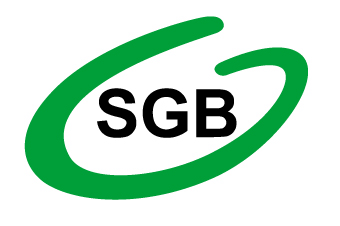 